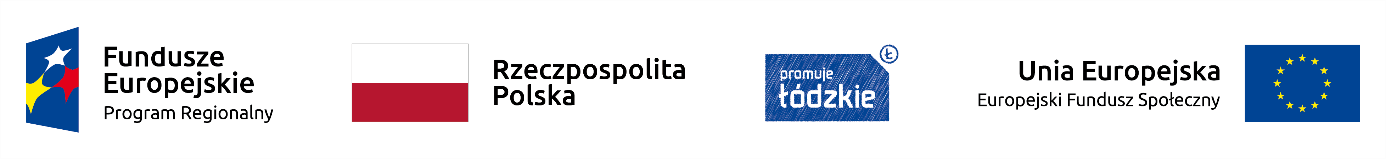 Projekt nr RPLD.11.03.01-10-0046/17, pn.” Lepszy start w zawodowe jutro”, 
współfinansowany ze środków Europejskiego Funduszu Społecznego 
w ramach Regionalnego Programu Operacyjnego Województwa Łódzkiego na lata 2014-2020HARMONOGRAM ZAJĘĆ Z JĘZYKA NIEMIECKIEGO ZAWODOWEGO 2019 ROKDATACZAS ZAJĘĆLICZBA GODZIN DYDAKTYCZNYCH21.09.20199:00-12:304 godz.28.09.20199:00-12:304 godz.05.10.20199:00-12:304 godz.26.10.20199:00-12:304 godz.09.11.20199:00-12:304 godz.23.11.20199:00-12:304 godz.30.11.20199:00-12:304 godz.07.12.20199:00-12:304 godz.11.01.20209:00-12:304 godz.18.01.20209:00-12:304 godz.25.01.20209:00-12:304 godz.01.02.20209:00-12:304 godz.15.02.20209:00-12:304 godz.29.02.20209:00-12:304 godz.07.03.20209:00-14:206 godz.28.03.20209:00-12:304 godz.04.04.20209:00-12:304 godz.18.04.20209:00-12:304 godz.25.04.20209:00-12:304 godz.09.05.20209:00-12:304 godz.23.05.20209:00-12:304 godz.06.06.20209:00-12:304 godz.RAZEM90 godz.